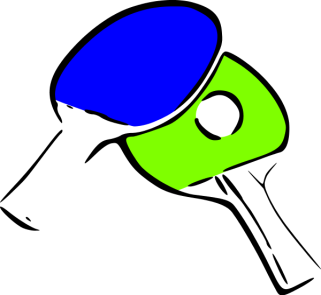  Sports Committee Table Tennis Fun Doubles EveningThursday 11th May6-30pm at Cockfield Village HallIf you enjoy playing Table Tennis do come and join usNo need to enter with a partnerYou may bring a plate of food to share if you wishTickets £5 per person………………………………………………………………………………………………………………………………………………………………………………………………………………………………………………….Table Tennis Doubles – Thursday 11th May 2017WI ………………………………………………… Contact Name……………..……………………….Address……………………………………………………………………….…..…….…………………….…………………………………………………………………………………………………………………..Tel No……………………………………………..……....................................................Please list names of all wishing attending Please Invoice our WI for …………….tickets required @ £5.00 per personPlease return to S.W.F.W.I., Unit 11, Park Farm Business Centre, Fornham St. Genevieve, Bury St. Edmunds, Suffolk, IP28 6TS. office.swfwi@gmail.com NameTelephone Number